Webinář byl realizován dne 24. 2. 2016Čas: 11:50 -12:50 CETOtázky pro evaluační dotazník(dotazník realizován elektronicky přes aplikace Google Forms)Účastnili jste se už v minulosti nějakého webináře?Líbil se vám tento způsob komunikace?Byli jste spokojeni s webinářem po obsahové stránce?Dozvěděli jste se něco nového o Islandu?Považujete realizovaný webinář za přínosný?Rozuměli jste většině informací podávaných v anglickém jazyce?Ohodnoťte výkon českých studentů prezentující informace o České republice. Hodnoťte známkou jako ve škole (1-5).Ohodnoťte výkon islandských studentů prezentující informace o Islandu. Hodnoťte známkou jako ve škole (1-5).Domníváte se, že účast naší školy na mezinárodních projektech je pro žáky a učitele přínosem?Chtěli byste se v budoucnosti zapojit do dalšího webináře?Výsledky: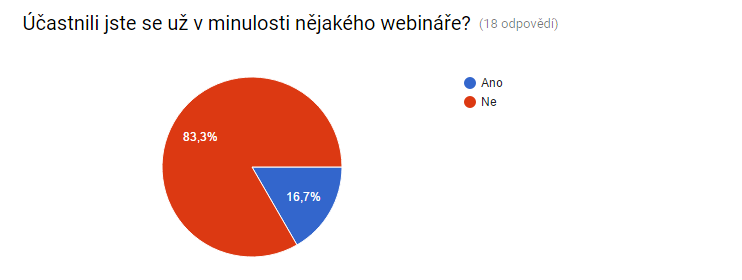 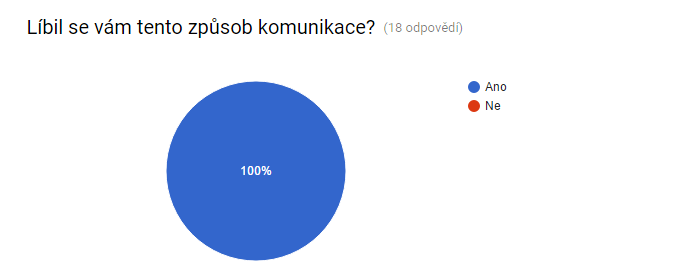 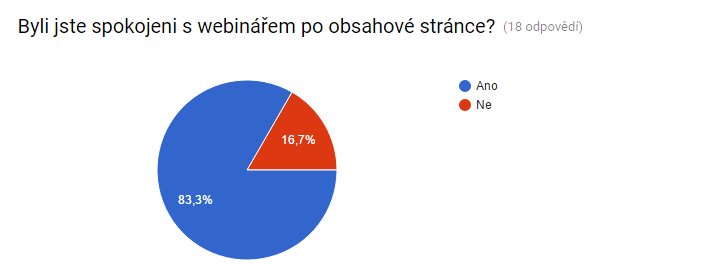 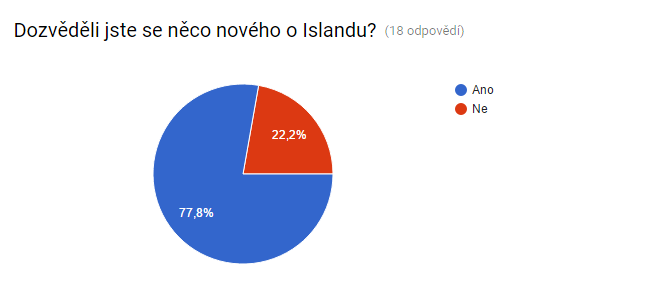 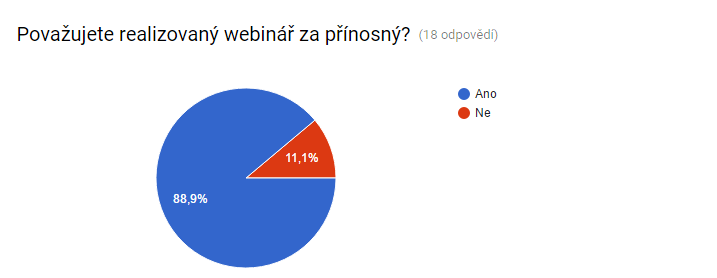 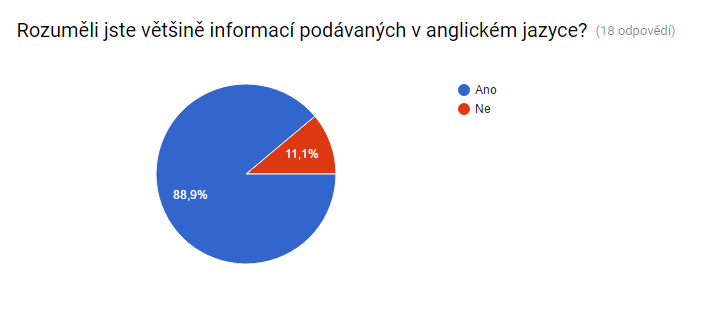 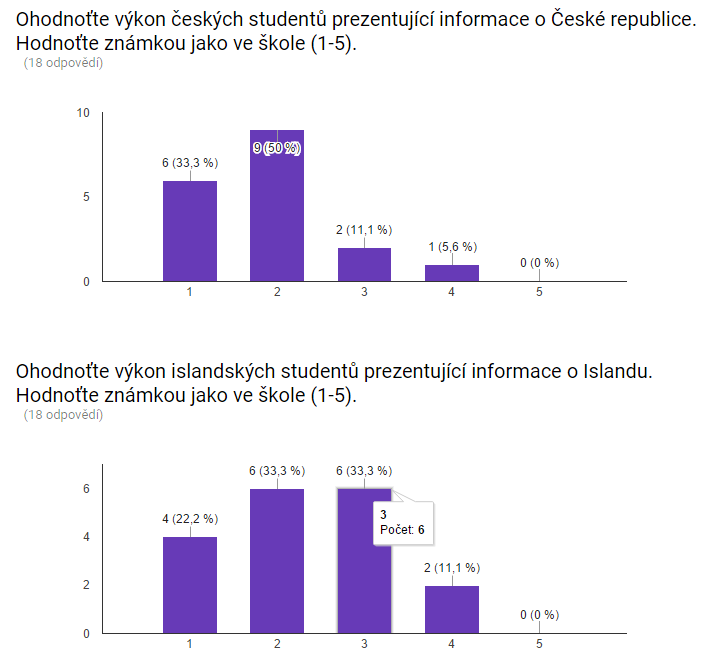 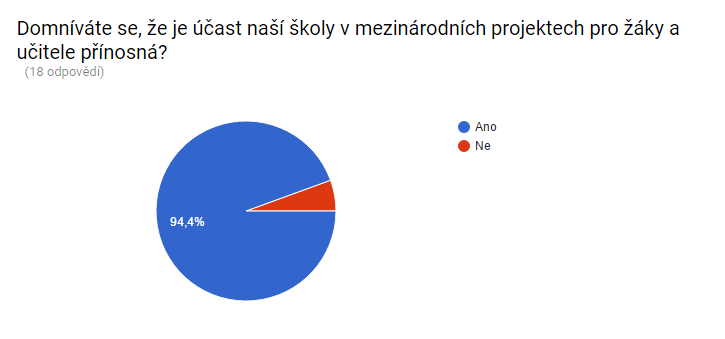 Chtěli byste se v budoucnosti zapojit do dalšího webináře?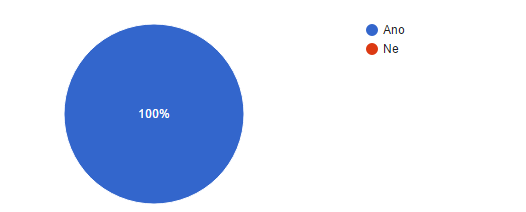 